Bilan de la période 1 (Septembre-Octobre 2020-2021) :EXPLORER LE MONDE avec les intelligences multiplesChaque période de l’année scolaire est consacrée à un domaine d’apprentissage, il y en a 5 :Mobiliser le langage dans toutes ses dimensionsAgir, s'exprimer, comprendre à travers l'activité physiqueAgir, s'exprimer, comprendre à travers les activités artistiquesConstruire les premiers outils pour construire sa penséeExplorer le mondePour chaque domaine d’apprentissage, les programmes indiquent des attendus en fin d’école maternelle. Ces compétences sont travaillées tout au long du cycle 1.Dans notre classe, nous utilisons les intelligences multiples pour acquérir ces attendus, c'est-à-dire que chacun a sa manière d’apprendre, pour certains, c’est plus facile en observant, d’autres avec la musique, d’autres en bougeant, d’autres encore en parlant, ou en dessinant. C’est pourquoi chaque compétence visée est proposée à travers des activités diversifiées. Les enfants ont le choix et vont vers ce qui leur correspond le mieux. Petit à petit, ils découvrent d’autres manières d’apprendre, mais ils sont d’abord valorisés dans leurs réussites grâce à leur intelligence dominante. Chacun a plusieurs intelligences dominantes et toutes les compétences ne sont pas présentées sous les 8 formes (voir tableau ci-dessous), cela incite à aller vers d’autres choix. Ce qui est attendu des enfants en fin d'école maternelle :- Reconnaître les principales étapes du développement d'un animal ou d'un végétal, dans une situation d'observation du réel ou sur une image.- Connaître les besoins essentiels de quelques animaux et végétaux.- Situer et nommer les différentes parties du corps humain, sur soi ou sur une représentation.- Connaître et mettre en œuvre quelques règles d'hygiène corporelle et d'une vie saine.- Choisir, utiliser et savoir désigner des outils et des matériaux adaptés à une situation, à des actions techniques spécifiques (plier, couper, coller, assembler, actionner...).- Réaliser des constructions ; construire des maquettes simples en fonction de plans ou d'instructions de montage. - Utiliser des objets numériques : appareil photo, tablette, ordinateur.- Prendre en compte les risques de l'environnement familier proche (objets et comportements dangereux, produits toxiques). Nous avons également travaillé les autres domaines d’apprentissage et notamment Mobiliser le langage dans toutes ses dimensions qui représente l’enjeu premier de l’école maternelle.Je reste à votre disposition pour des explications supplémentaires.       IM ACTIVITESCOMPETENCE VISEE NATURALISTE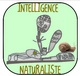 MUSICALE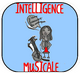 INTERPERSONNELLE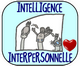 INTRAPERSONNELLE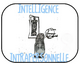 VISUELLE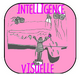 KINESTHESIQUE 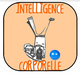 VERBALE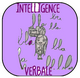 LOGICO-MATHS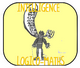 SEMAINE 1se séparer de son parent, connaître le manque pour devenir un être de désir, désir d’apprendre, de devenir curieux.Bac à eauApprendre des comptinesRéaliser des constructions, coopérerLes gants sensoriels/Gros cubesJeu des visages/peindreExplorer la matière(PàM)Communiquer avec les adultes et ses pairs sur ses émotionsSe repérer dans une feuille (coller des gommettes)SEMAINE 2Situer des objets par rapport à soi, entre eux, par rapport à des objets repères.Gants sensorielsApprendre des comptinesChasse au trésor(table playmaïs)/Réaliser une afficheKapla/Ateliers autonomesFROISSER(à la manière de Wang-Du)/Décorer sa fiche de septembreManipuler et ranger un livre/PàM (déchirer)Raconter son premier jourColler des gommettes en respectant une consigneSEMAINE 3Situer des événements vécus les uns par rapport aux autres et en les repérant dans la journée.Laisser une trace(avec ses mains, imitation de la colère aux feutres)Apprendre des comptinesTable playmaïs/Réaliser une afficheDuplos/Ateliers autonomesLAISSER UNE TRACE(à la manière d’Angela Vandenbogaard)Pâte à modeler(découper avec ciseaux)/GribouillageParler de ses émotionsTrier et ranger les activités de la matinée de classeSEMAINE 4Dans un environnement bien connu, réaliser un trajet, un parcours à partir de sa représentation (dessin ou codage).Retrouver les lieux de l’écoleApprendre des comptinesTable à granulés/Réaliser une afficheCubes bois/Ateliers autonomesPeindre librementCOLLER(à la manière de Jean Harp)Raconter dans son album langageBricolage/PuzzlesSEMAINE 5Choisir, utiliser et savoir désigner des outils et des matériaux adaptés à une situation, à des actions techniques spécifiques (plier, couper, coller, assembler, actionner...).Coller les « feuilles » de l’arbreApprendre des comptinesKapla/Jouer aux jeux d’imitation/Réaliser une afficheDuplos/Ateliers autonomesDECHIER & COLLER(à la manière de  John Himelfarb)DECHIRER /PàM(Aplatir avec rouleau)Trier les cartes règles de vieBricolage/PuzzlesSEMAINE 6situer et nommer les différentes parties du corps humain sur soi ou sur une représentationSe mesurer/Trier filles-garçonsApprendre des comptinesRéaliser une afficheAteliers autonomesPLIER (arbre collectif à  la manière de Mademoiselle Maurice)PLIER/Tour en pâte à modelerBilan langagePavageSEMAINE 7connaître et mettre en œuvre quelques règles d'hygiène corporelle et d'une vie sainePeindre un arbre-main/Se laver les mains/Nommer les fruits et légumesApprendre des comptinesRéaliser une salade de fruits/Accrocher son œuvre pour la Petite lessiveEffectuer un choix/Ateliers autonomesDécorer sa fiche d’octobrePetite lessive/Découper pâte à modeler avec couteauRépondre à des questions sur un albumPavage/Reconstituer la couverture du livre préféré